DPAU Cheat SheetUsername: ext-XXXXEmail: ext-xxxx@monash.eduDPAU website (general information): https://www.dementiasplatform.com.au/DPAU Data Portal (metadata and application): https://portal.dementiasplatform.com.au/Analysis EnvironmentAccount Activation Guides: https://www.dementiasplatform.com.au/sites/default/files/documents/DPAU_Account_Activation_Guides.pdf CISCO AnyConnect VPNAddress: vpn.monash.eduLogin: Username, password and OktaOpen in browser: https://serp-web.erc.monash.edu/ to launch platformLogin: Username, password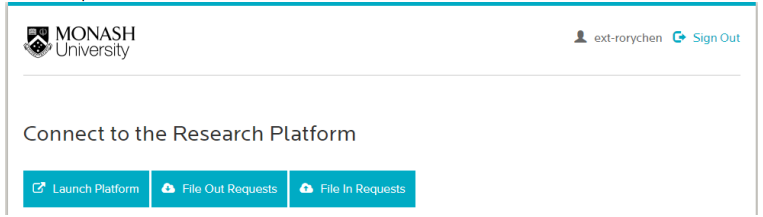 Analysis Environment User Guides: https://www.dementiasplatform.com.au/research-hub/analysis-environment-guidesOther Supporting Documents: https://www.dementiasplatform.com.au/research-hub/data-portal-supporting-documentsContact informationsafehavens@monash.edu dpau@unsw.edu.au Account activationVPNUnable to log-inCannot see P/U drive in the Virtual DesktopInstall packagesAll other project-related issue